3. Пути движения транспортных средств к местам разгрузки/погрузки и рекомендуемые безопасные пути передвижения детей и подростков по территории МАУ ДО «Центр детского творчества «Исток»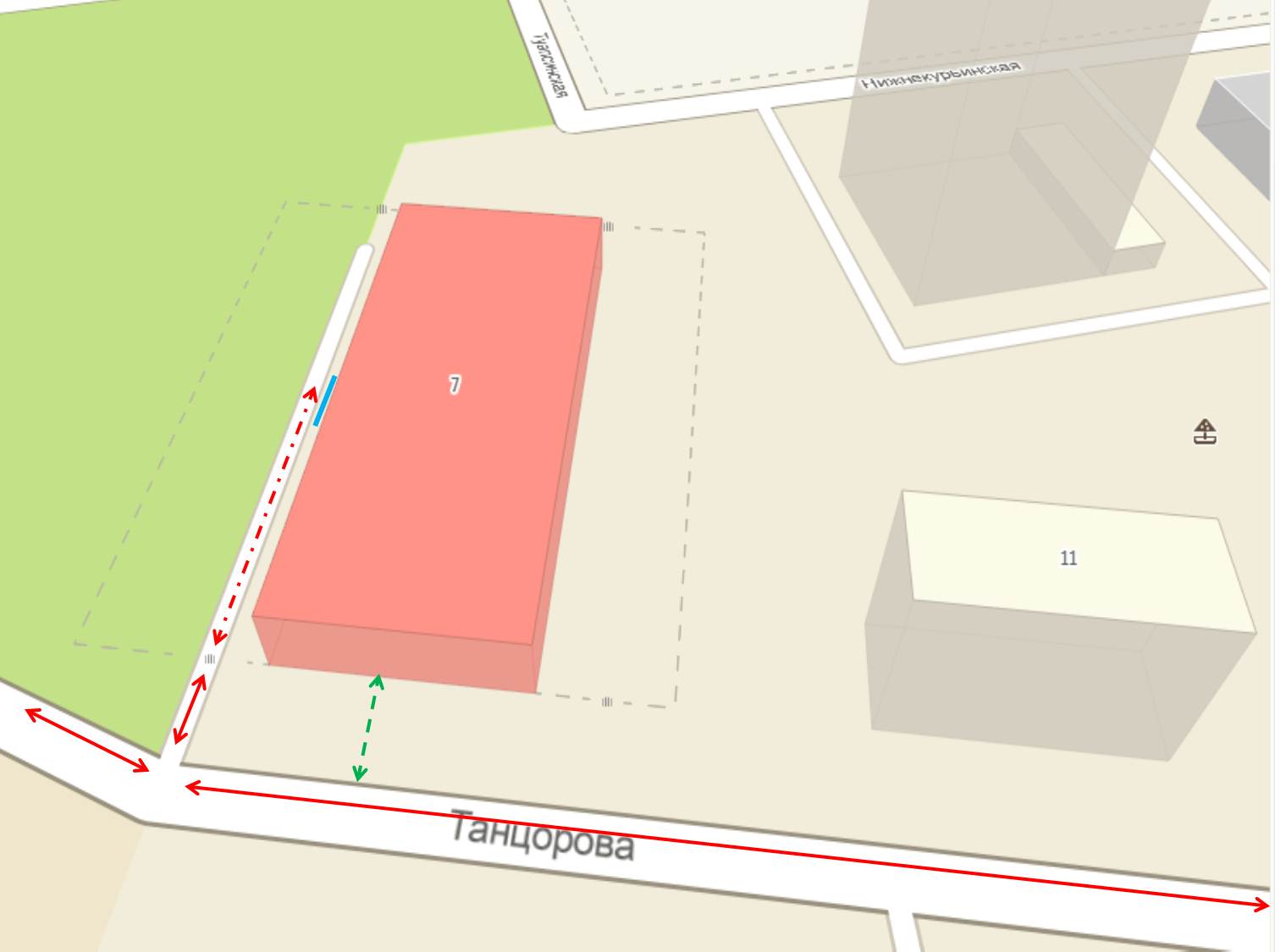 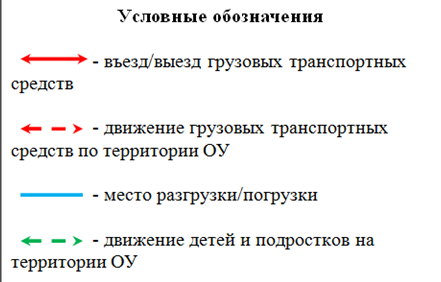 2. Схема организации движения в непосредственной близости от МУО ДО ЦДТ «Исток» с размещением соответствующих технических средств организации дорожного движения, маршрутов движения детей и подростков и расположения парковочных мест.                                            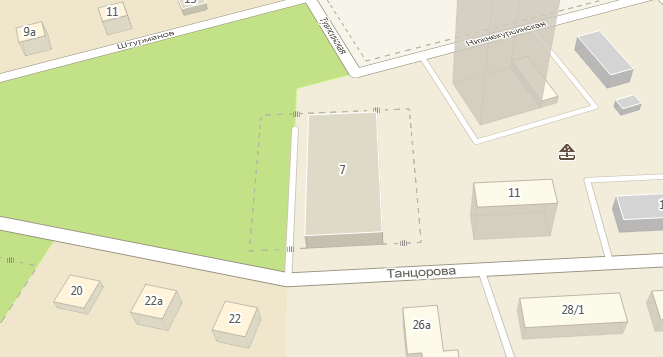 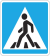 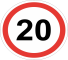 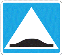 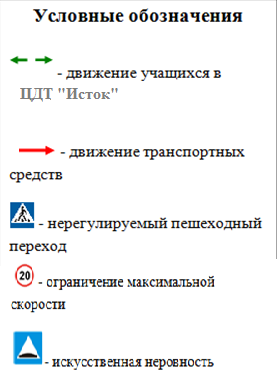 
1. План-схема района расположения МАУ ДО ЦДТ «Исток», пути движения транспортных средств и учащихся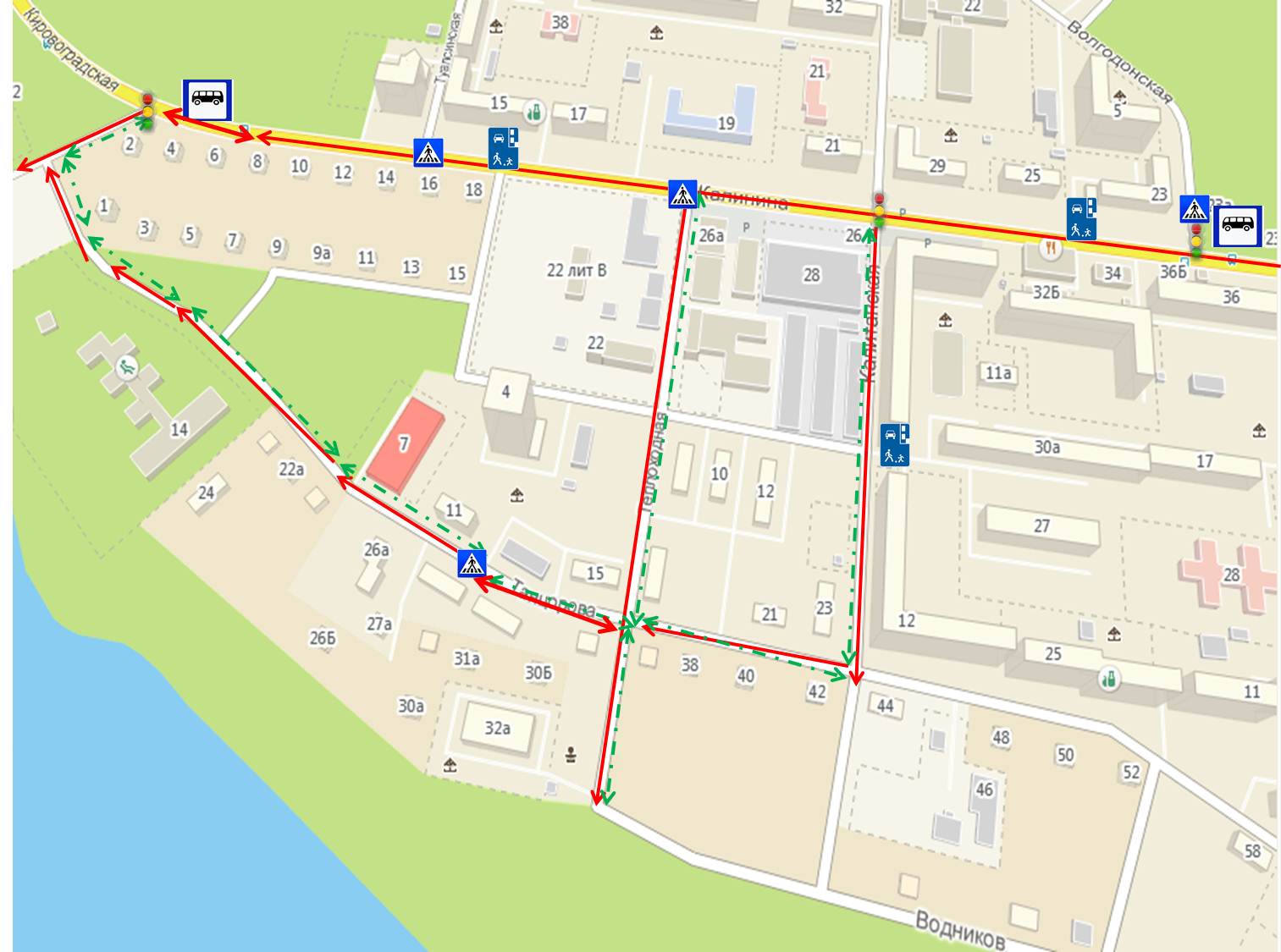 